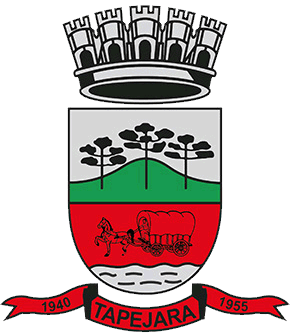 Pauta 024/2021Câmara Municipal de Vereadores de TapejaraSala de Sessões Zalmair João Roier (Alemão)Sessão Ordinária dia 02/08/2021.SAUDAÇÃO Invocando a proteção de Deus, declaro aberta a Sessão Ordinária da noite de hoje, dia 02 de agosto de 2021.- Solicito aos senhores que tomem assento.- Agradecemos as pessoas que se fazem presentes nesta noite...- A cópia da Ata da Sessão Ordinária do dia 12/07/2021, está com os Senhores Vereadores e poderá ser retificada através de requerimento escrito encaminhado à Mesa Diretora. - Vereadores favoráveis permaneçam como estão, e contrários se manifestem.- Aprovada por...EXPEDIENTE DO DIANa Sessão ordinária de hoje deram entrada as seguintes matérias:- Oficio nº 280/21;- Oficio nº 281/21;- Mensagem nº 042 - Projeto de Lei nº 041/21;- Mensagem nº 051 – Projeto de Lei nº 050/21;- Mensagem nº 052 – Projeto de Lei nº 051/21; - Requerimento nº 027/21;- Requerimento nº 028/21; -------------------------------------------------------------------------------------------------------------------------Solicito a Secretária que faça a leitura das matériasORDEM DO DIA-----------------------------------------------------------------------------------------------------------------------------REQUERIMENTOS:De acordo com o Art. 138 do Regimento Interno, os requerimentos escritos serão deliberados pelo plenário e votados na mesma sessão de apresentação, não cabendo o adiamento nem discussão.Portanto, coloco em votação:- Requerimento nº 027/2021. O Presidente da Câmara de Vereadores Carlos Eduardo de Oliveira, juntamente com os vereadores abaixo subscritos, em conformidade com o que estabelece o artigo nº 168 do Regimento Interno da Casa e conforme Ofício nº 280/2021, do Executivo REQUER a inclusão imediata na Ordem do dia da Sessão Ordinária do dia 02 de agosto, do Projeto de Lei do Executivo n° 050/2021.-Vereadores favoráveis permaneçam como estão contrários se manifestem.-Aprovado por...- Requerimento nº 028/2021. O Presidente da Câmara de Vereadores Carlos Eduardo de Oliveira, juntamente com os vereadores abaixo subscritos, em conformidade com o que estabelece o artigo nº 168 do Regimento Interno da Casa e conforme Ofício nº 281/2021, do Executivo REQUER a inclusão imediata na Ordem do dia da Sessão Ordinária do dia 02 de agosto, do Projeto de Lei do Executivo n° 051/2021.-Vereadores favoráveis permaneçam como estão contrários se manifestem.-Aprovado por...-----------------------------------------------------------------------------------------------------------------------------PROJETO DE LEI: - Em discussão o Projeto de Lei do Executivo nº 050/2021. Altera art. 1º da lei nº 4143 de 07 de agosto de 2017, que autoriza o Município a doar trecho da estrada que liga Tapejara a Água Santa ao Estado do Rio Grande do Sul e dá outras providências.  - Como mais nenhum vereador deseja fazer uso da palavra coloco em votação o Projeto de Lei do Executivo nº 050/2021.-Vereadores favoráveis permaneçam como estão contrários se manifestem.-Aprovado por...------------------------------------------------------------------------------------------------------------------------------ Em discussão o Projeto de Lei do Executivo nº 051/2021. Autoriza Poder Executivo Municipal a conceder benefícios fiscais a empresa deste município e dá outras providências. - A palavra está com os senhores vereadores.- Como mais nenhum vereador deseja fazer uso da palavra coloco em votação o Projeto de Lei do Executivo nº 051/2021.-Vereadores favoráveis permaneçam como estão contrários se manifestem.-Aprovado por...-----------------------------------------------------------------------------------------------------------------------------Eram essas as matérias a serem discutidas na Sessão Ordinária de hoje.-----------------------------------------------------------------------------------------------------------------------------PERMANECEM EM PAUTAIndicações:  nº 104, 105 e 106/2021.Projeto de lei Legislativo: nº 001/2021.Projeto de Lei Executivo: nº 041 e 049/2021.-----------------------------------------------------------------------------------------------------------------------------ENCERRAMENTOEncerro a presente Sessão e convoco os Senhores Vereadores para próxima Sessão Ordinária do ano que se realizará no dia 16/08/2021, às 20 horas. Tenham todos uma boa noite e uma ótima semana.